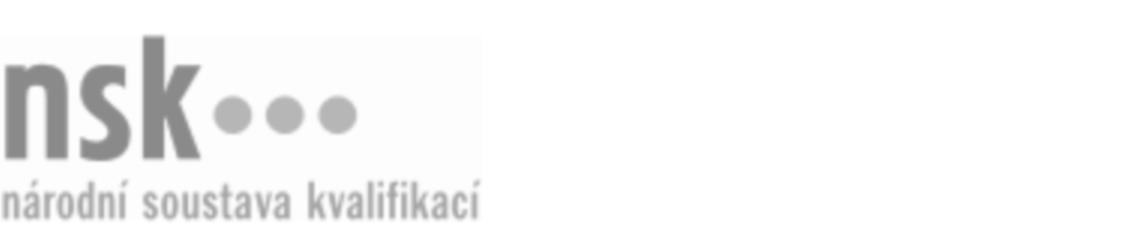 Autorizované osobyAutorizované osobyAutorizované osobyAutorizované osobyAutorizované osobyAutorizované osobyObchodní zástupce/zástupkyně velkoobchodu (kód: 66-016-M) Obchodní zástupce/zástupkyně velkoobchodu (kód: 66-016-M) Obchodní zástupce/zástupkyně velkoobchodu (kód: 66-016-M) Obchodní zástupce/zástupkyně velkoobchodu (kód: 66-016-M) Obchodní zástupce/zástupkyně velkoobchodu (kód: 66-016-M) Obchodní zástupce/zástupkyně velkoobchodu (kód: 66-016-M) Autorizující orgán:Ministerstvo průmyslu a obchoduMinisterstvo průmyslu a obchoduMinisterstvo průmyslu a obchoduMinisterstvo průmyslu a obchoduMinisterstvo průmyslu a obchoduMinisterstvo průmyslu a obchoduMinisterstvo průmyslu a obchoduMinisterstvo průmyslu a obchoduMinisterstvo průmyslu a obchoduMinisterstvo průmyslu a obchoduSkupina oborů:Obchod (kód: 66)Obchod (kód: 66)Obchod (kód: 66)Obchod (kód: 66)Obchod (kód: 66)Povolání:Obchodní zástupceObchodní zástupceObchodní zástupceObchodní zástupceObchodní zástupceObchodní zástupceObchodní zástupceObchodní zástupceObchodní zástupceObchodní zástupceKvalifikační úroveň NSK - EQF:44444Platnost standarduPlatnost standarduPlatnost standarduPlatnost standarduPlatnost standarduPlatnost standarduStandard je platný od: 21.10.2022Standard je platný od: 21.10.2022Standard je platný od: 21.10.2022Standard je platný od: 21.10.2022Standard je platný od: 21.10.2022Standard je platný od: 21.10.2022Obchodní zástupce/zástupkyně velkoobchodu,  28.03.2024 11:49:05Obchodní zástupce/zástupkyně velkoobchodu,  28.03.2024 11:49:05Obchodní zástupce/zástupkyně velkoobchodu,  28.03.2024 11:49:05Obchodní zástupce/zástupkyně velkoobchodu,  28.03.2024 11:49:05Strana 1 z 2Autorizované osobyAutorizované osobyAutorizované osobyAutorizované osobyAutorizované osobyAutorizované osobyAutorizované osobyAutorizované osobyAutorizované osobyAutorizované osobyAutorizované osobyAutorizované osobyK této profesní kvalifikaci nejsou zatím přiřazeny žádné autorizované osoby.K této profesní kvalifikaci nejsou zatím přiřazeny žádné autorizované osoby.K této profesní kvalifikaci nejsou zatím přiřazeny žádné autorizované osoby.K této profesní kvalifikaci nejsou zatím přiřazeny žádné autorizované osoby.K této profesní kvalifikaci nejsou zatím přiřazeny žádné autorizované osoby.K této profesní kvalifikaci nejsou zatím přiřazeny žádné autorizované osoby.Obchodní zástupce/zástupkyně velkoobchodu,  28.03.2024 11:49:05Obchodní zástupce/zástupkyně velkoobchodu,  28.03.2024 11:49:05Obchodní zástupce/zástupkyně velkoobchodu,  28.03.2024 11:49:05Obchodní zástupce/zástupkyně velkoobchodu,  28.03.2024 11:49:05Strana 2 z 2